Нижегородская  региональная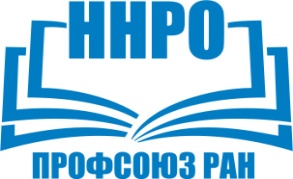 (территориальная) организацияПрофсоюза работников Российской академии наук . Нижний Новгород, ул. Ульянова, д.46, оф.1435Инн5260168149 кпп526001001  т/ф (831)436-19-59  Полномочному представителю   Президента РФ по ПФО                                                                                                                 И.А. КомаровуИсх. 46 от 04.10.2018   Уважаемый  Игорь Анатольевич!       Президент  РФ  в     Указе №204 от 07 мая 2018 года поставил   цели, которые должны быть достигнуты в нашей стране  в ближайшие  шесть лет.        Достижение заявленных целей  путем решения  задач в обозначенном указе, по нашему мнению, невозможно без разрешения проблем:- дисбаланс в заработной плате в столичных и региональных институтах,- в разы различающиеся зарплаты научных сотрудников и инженерно-технических работников, - объем дополнительного финансирования    научных учреждений внутри регионов,     возникших  в ходе практического воплощения  Указов №597 и 599 от 7 мая 2012 года Президента РФ.     Для своевременного нахождения  решений перечисленных   проблем    представляется необходимым  их обсуждение  с Вашим участием.    Предлагаем  провести  рабочее совещание  на территории Института прикладной физики РАН по адресу ул. Ульянова, 46  или  в обозначенном Вами месте.     Нижегородская региональная организация Профсоюза работников РАН, являясь в Профсоюзе работников РАН  базовой в ПФО, предполагает  пригласить к участию во встрече представителей академических учреждений  из Саратова, Уфы, Казани и других регионов.   Согласование места,  времени проведения и состав  участников   совещания с нашей стороны будет проводить Кулешов Вячеслав Геннадьевич          ( +7 950 352 42 20,  nnro-pran@yandex.ru ).     Председатель  Совета ННРОд.ф.-м.н                                                                                В.Ф. Вдовинисп.  В.Г. Кулешов +7 950 352 42 20